Raccogliamo le nostre canzoni natalizie preferite. 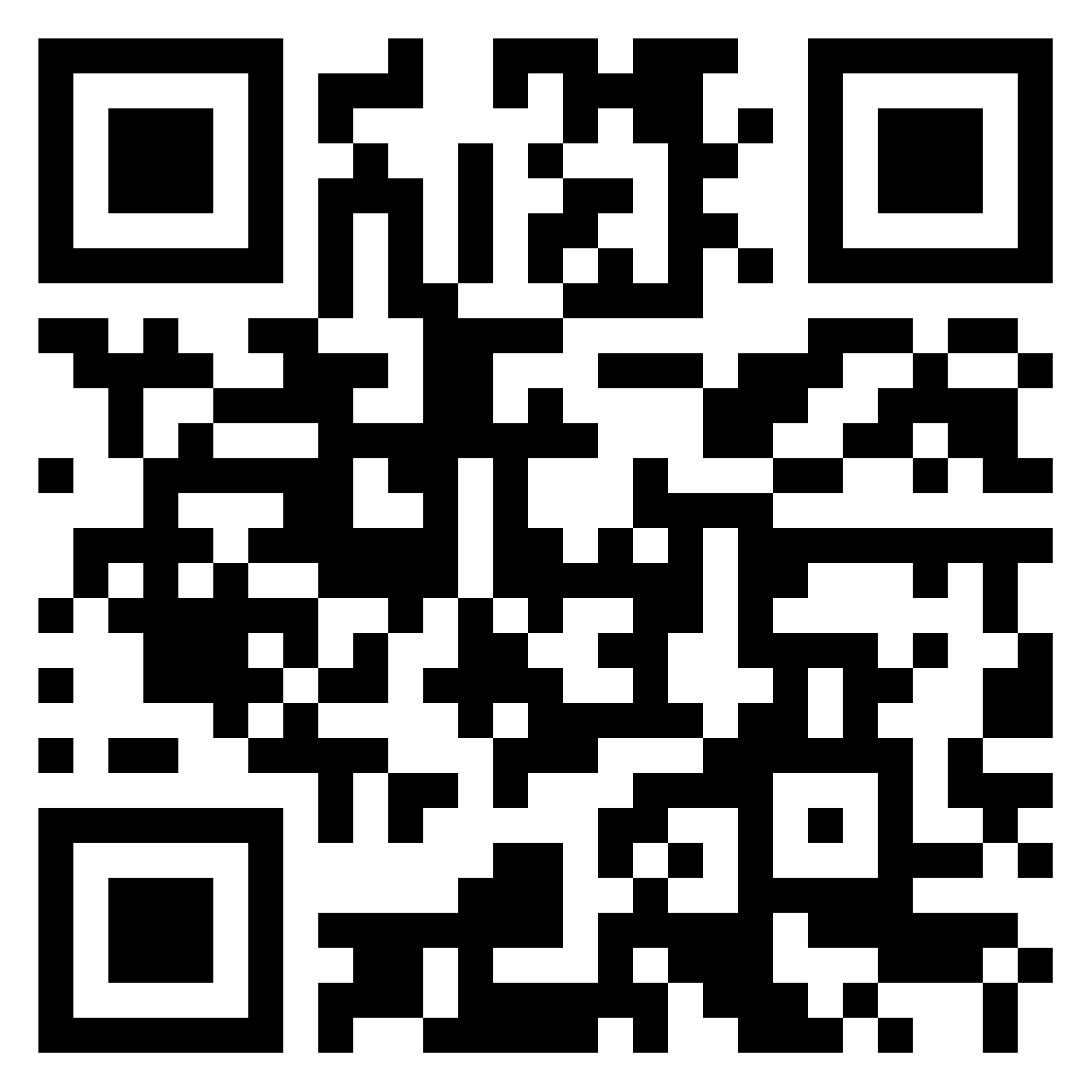 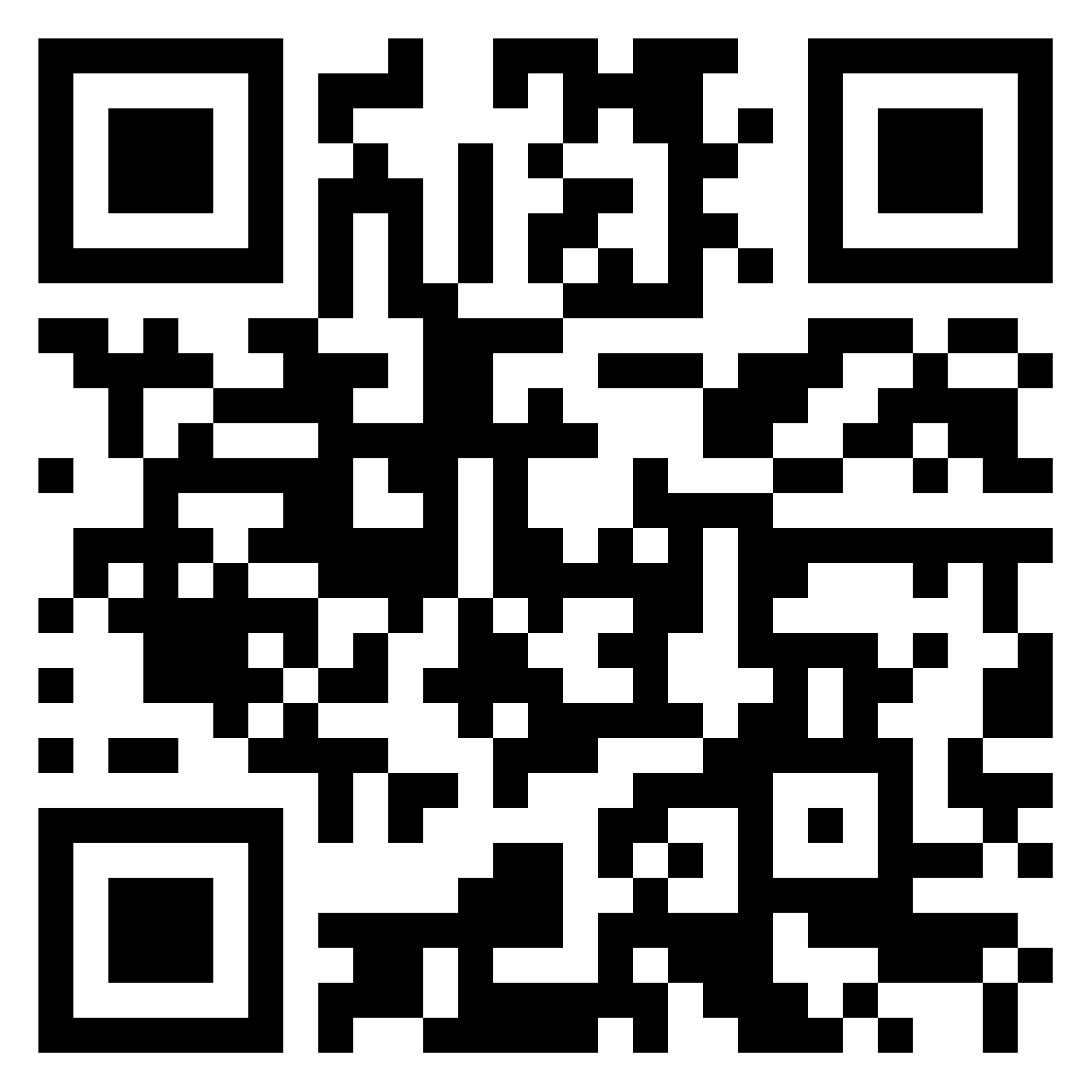 Apri il padlet: https://padlet.com/atzlesberger/wrl79dppnjzjo3f9 (Jeder Lehrer/in sollte sein/ihr eigenes Padlet erstellen)E qual è la tua canzone di Natale preferita? Condividere con gli altri è importante. Carica il link sul padlet! ... Fatto?Ora ascolta almeno tre canzoni dei tuoi compagni di classe e scrivi un breve commento. Queste domande potrebbero aiutarti: Perché hai scelto questa canzone? Ti mette di buon umore?  Conosci altre canzoni di questo cantante? Cosa ti piace / non ti piace della canzone? Cosa ti piace / non ti piace del video musicale?Alleniamo le nostre capacità di comprensione orale. Apri un account gratuito sul sito lyricstraining: https://lyricstraining.coma) Scegli la lingua (italiano 😊) e cerca la tua canzone di Natale preferita. 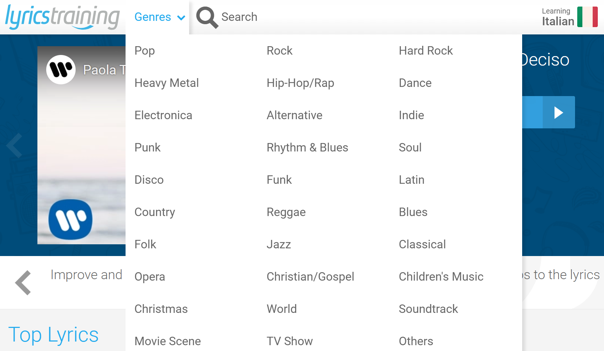 b) L'hai trovata? Se non l’hai trovata, scegli una canzone qualsiasi e seleziona una modalità di gioco.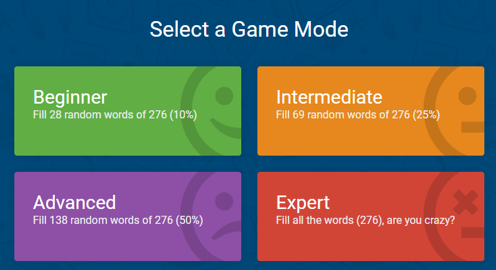 c) Ascolta attentamente e riempi gli spazi vuoti. Buon divertimento! Ad esempio: Roberta Bonanno – A Natale Puoi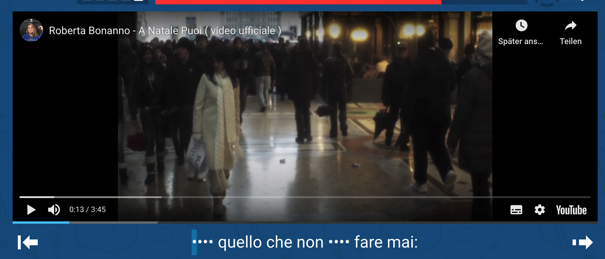 d) Riprova con un livello più difficile!